FORMULIR KESEDIAAN MENJADI REVIEWERLEMBAGA PENELITIAN DAN PENGABDIAN KEPADA MASYARAKATAKADEMI KEBIDANAN HARAPAN IBU PEKALONGANIdentitas DiriNama lengkap			:......................................................................NIDN / NIK			: ......................................................................Pangkat/Gol			: ......................................................................Jabatan Fungsional		: ......................................................................Jabatan Struktural Akademik	: ......................................................................Bidang Keahlian		: ......................................................................Nomor HP			: ......................................................................E-Mail				: ......................................................................Riwayat PendidikanPengalaman Penelitian 2 Tahun  terakhirPengalaman Publikasi ilmiah 2 tahun terakhir pada Jurnal Nasional dan atau Internasional sebagai “ first author” atau  “corresponding author” (lampirkan  fotocopy dokumen)Pengalaman sebagai pemakalah dalam seminar nasional dan atau seminar internasional (lampirkan fotocopy dokumen)Pengalaman sebagai mitra bestari dari jurnal nasional dan atai internasional dan atau sebagai pengelola jurnalPekalongan,Calon Reviewer.....................................NIDNNomor		:       /   /HIP.LPPM/2016Lampiran	:-Perihal		: Pemberitahuan Rekrutmen Reviewer Internal AKBID HIPKepada :Yth. Seluruh Dosen AKBID HIPDi-	TempatDengan hormat, Sehubungan dengan telah diluncurkannya Panduan Pelaksanaan Penelitian dan Pengabdian  Masyarakat Tahun 2016 dan dalam rangka meningkatkan kapsitas penilaian serta pemenuhan standar penelitian dan pengabdian masyarakat khususnya Reviewer Internal Akademi Kebidanan Harapan Ibu Pekalongan, dengan ini kami Lembaga Penelitian dan Pengabdian Kepada Masyarakat (LPPM) akan merekrut Reviewer Internal AKBID HIP.Sehubungan dengan hal tersebut, kami mohon seluruh dosen dapat mendaftarakan diri sebagai calon reviewer internal AKBID HIP. Adapun kriteria dan ketentuan pendaftaran rekruitmen reviewer internal AKBID HIP sebagai berikut :Dosen Tetap AKBID Harapan Ibu PekalonganBerpendidikan Minimal S-2Memiliki tanggung jawab, berintegritas, mampu melaksanakan tugas-tugas sebagai reviewer LPPMMemiliki NIDNBerpengalaman di bidang penelitianAktif dalam publikasi ilmiahMengisi formulir kesediaan menjadi reviewerMengumpulkan CV TerbaruBerkas dikumpulkan di ruang LPPM paling lambat tanggal 6 Februari 2016. Demikian pemberitahuan ini kami sampaikan. Atas perhatian dan kerjasamanya kami ucapkan terimkasih.Pekalongan, 4 Februari 2016Mengetahui, Ketua LPPMIda Baroroh, S.SiT.,M.KesNIDN 0612068701  Tembusan :Direktur ( sebagai lampiran)Wadir 1 (sebagai lampiran)LPPM ( sebagai lampiran)PENILAIAN AKHIR PROPOSAL PENELITIANJudul Penelitian		:Tema				:Program Studi			:Ketua PenelitiNama Lengkap		:NIDN			:Anggota Peneliti		:Lama Penelitian		:Biaya Diusulkan		: RpBiaya direkomendasi		: RpCatatan :Konversasi nilai angka ke huruf dan dana yang dibiayaiKriteria Nilai reviewer   1-10<30	= sangat Kurang40-60	= Cukup70-90	= Baik100	= Sangat Baik	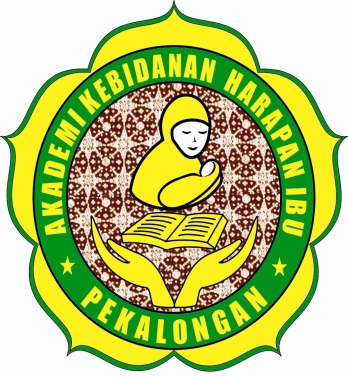 LPPML E M B A G AP E NE L I T I A N  D A NP E N G A B D I A NM A S Y A R A K A TAKADEMI KEBIDANAN HARAPAN IBU PEKALONGANJL.SRIWIJAYA NO 7 PEKALONGANEmail. lppm.akbidhip@gmail.com  tlp 085102998866AKADEMI KEBIDANAN HARAPAN IBU PEKALONGANJL.SRIWIJAYA NO 7 PEKALONGANEmail. lppm.akbidhip@gmail.com  tlp 085102998866S-1S-2S-3Nama Perguruan TinggiBidang IlmuTahun Masuk-LulusNOTahunJudul PenelitianPendanaanPendanaanNOTahunJudul PenelitianSumberJumlah (Rp)NoJudul Artikel IlmiahVolume/Nomor/ThNama JurnalNoNama Pertemuan Ilmiah/SeminarJudul Artikel IlmiahWaktu & TempatNoJudul BukuTahunJumlah HalamanPenerbitLPPML E M B A G AP E NE L I T I A N  D A NP E N G A B D I A NM A S Y A R A K A TAKADEMI KEBIDANAN HARAPAN IBU PEKALONGANJL.SRIWIJAYA NO 7 PEKALONGANEmail. lppm.akbidhip@gmail.com  tlp 085102998866AKADEMI KEBIDANAN HARAPAN IBU PEKALONGANJL.SRIWIJAYA NO 7 PEKALONGANEmail. lppm.akbidhip@gmail.com  tlp 085102998866LPPML E M B A G AP E NE L I T I A N  D A NP E N G A B D I A NM A S Y A R A K A TAKADEMI KEBIDANAN HARAPAN IBU PEKALONGANJL.SRIWIJAYA NO 7 PEKALONGANEmail. lppm.akbidhip@gmail.com  tlp 085102998866AKADEMI KEBIDANAN HARAPAN IBU PEKALONGANJL.SRIWIJAYA NO 7 PEKALONGANEmail. lppm.akbidhip@gmail.com  tlp 085102998866NoKriteria PenilaianReviewer 1Reviewer 21Perumusan Masalah2Peluang Luaran Penelitian3Metode Penelitian4Tinjauan Pustaka5Kelayakan PenelitianJumlahJumlahNilai Rev 1 dan Rev 2 masing-masing Jumlah no 1-5  / 5Total = (Nilai Reviewer 1 + Reviewer 2) /2Nilai Rev 1 dan Rev 2 masing-masing Jumlah no 1-5  / 5Total = (Nilai Reviewer 1 + Reviewer 2) /2Reviewer 1Millatin Puspaningtyas, S.SiT.,M.KesPekalongan,Reviewer 2Hilda Prajayanti, S.SiT.,M.KesMengetahui,LPPMIda Baroroh, S.SiT.,M.KesMengesahkan,DirekturAkbid Harapan Ibu PekalonganDr. Hj Sri Nurdijah Kasbollah